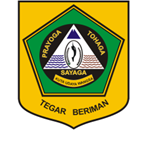 KEPEPET(Kesehatan Pemantauan Kesehatan Industri)KEPEPET(Kesehatan Pemantauan Kesehatan Industri)KEPEPET(Kesehatan Pemantauan Kesehatan Industri)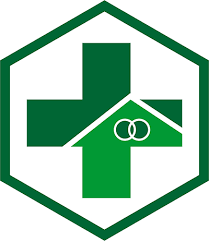 SOPNo. Dokumen: 440/SOP/XII/2022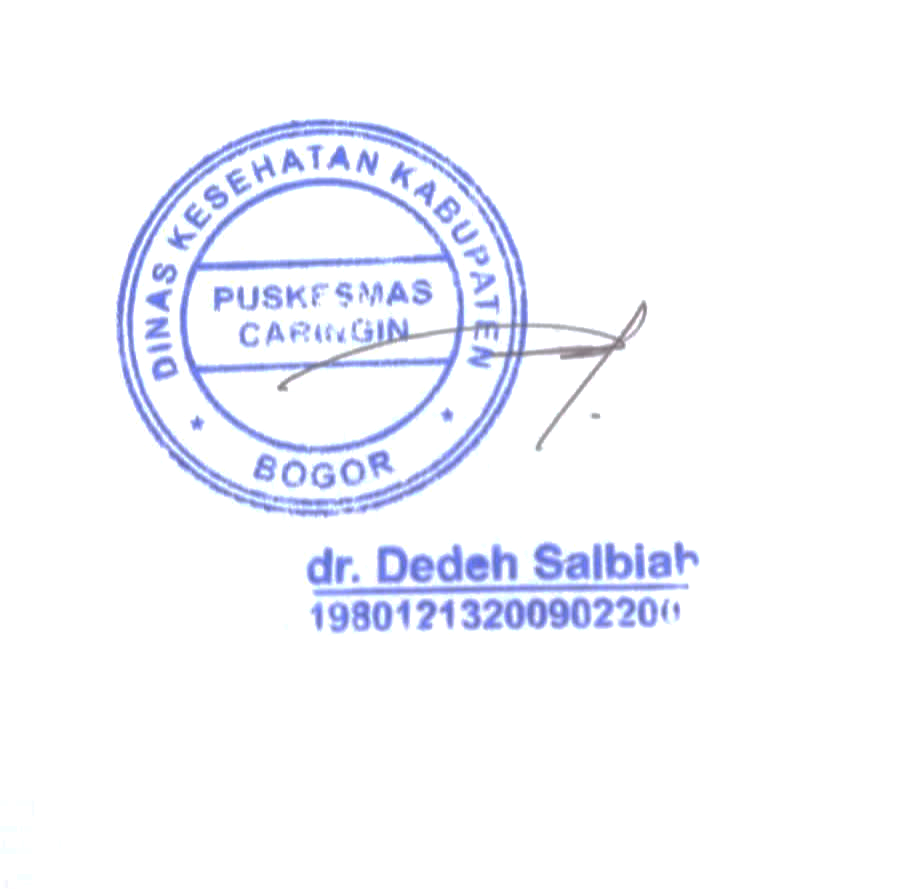 SOPNo. Revisi: -SOPTanggal Terbit: Desember 2022SOPHalaman: Puskesmas Caringindr. Dedeh SalbiahNIP.198012132009022001PengertianInovasi KEPEPET (Kesehatan Pemantauan Kesehatan Industri) merupakan program yang terdiri dari beberapa kegiatan yang didasari untuk pemantauan kesehatan pekerja di perusahaan industri yang berbeda dari kegiatan UKK biasanya.Inovasi KEPEPET (Kesehatan Pemantauan Kesehatan Industri) merupakan program yang terdiri dari beberapa kegiatan yang didasari untuk pemantauan kesehatan pekerja di perusahaan industri yang berbeda dari kegiatan UKK biasanya.Inovasi KEPEPET (Kesehatan Pemantauan Kesehatan Industri) merupakan program yang terdiri dari beberapa kegiatan yang didasari untuk pemantauan kesehatan pekerja di perusahaan industri yang berbeda dari kegiatan UKK biasanya.Inovasi KEPEPET (Kesehatan Pemantauan Kesehatan Industri) merupakan program yang terdiri dari beberapa kegiatan yang didasari untuk pemantauan kesehatan pekerja di perusahaan industri yang berbeda dari kegiatan UKK biasanya.TujuanMemberikan pelayanan kesehatan pemantauan kesehatan industri bagi perusahaan wilayah kerja Puskesmas Caringin.Memberikan survey mawas diri sebagai upaya identifikasi permasalahan pekerja terkait kesehatan kerjaMemberikan pengelolaan dan pengembangan fasilitas pelayanan upaya kesehatan  kerja Memberikan penyuluhan mengenai UKK (Upaya Kesehatan Kerja).Memberikan edukasi mengenai dampak PAK (Penyakit Akibat Kerja). Memberikan pelayanan kesehatan pemantauan kesehatan industri bagi perusahaan wilayah kerja Puskesmas Caringin.Memberikan survey mawas diri sebagai upaya identifikasi permasalahan pekerja terkait kesehatan kerjaMemberikan pengelolaan dan pengembangan fasilitas pelayanan upaya kesehatan  kerja Memberikan penyuluhan mengenai UKK (Upaya Kesehatan Kerja).Memberikan edukasi mengenai dampak PAK (Penyakit Akibat Kerja). Memberikan pelayanan kesehatan pemantauan kesehatan industri bagi perusahaan wilayah kerja Puskesmas Caringin.Memberikan survey mawas diri sebagai upaya identifikasi permasalahan pekerja terkait kesehatan kerjaMemberikan pengelolaan dan pengembangan fasilitas pelayanan upaya kesehatan  kerja Memberikan penyuluhan mengenai UKK (Upaya Kesehatan Kerja).Memberikan edukasi mengenai dampak PAK (Penyakit Akibat Kerja). Memberikan pelayanan kesehatan pemantauan kesehatan industri bagi perusahaan wilayah kerja Puskesmas Caringin.Memberikan survey mawas diri sebagai upaya identifikasi permasalahan pekerja terkait kesehatan kerjaMemberikan pengelolaan dan pengembangan fasilitas pelayanan upaya kesehatan  kerja Memberikan penyuluhan mengenai UKK (Upaya Kesehatan Kerja).Memberikan edukasi mengenai dampak PAK (Penyakit Akibat Kerja). KebijakanPermenkes Nomor 75 Tahun 2014Permenkes Nomor 75 Tahun 2014Permenkes Nomor 75 Tahun 2014Permenkes Nomor 75 Tahun 2014ReferensiKegiatan  edukasi mengenai dampak PAK (Penyakit Akibat Kerja). Kegiatan  edukasi mengenai dampak PAK (Penyakit Akibat Kerja). Kegiatan  edukasi mengenai dampak PAK (Penyakit Akibat Kerja). Kegiatan  edukasi mengenai dampak PAK (Penyakit Akibat Kerja). Alat atau bahanATKAlat pengukur berat badan (timbangan digital)Alat ukur tinggi badan dan panjang badanForm absensi/kehadiranForm monitoring status Kesehatan industriATKAlat pengukur berat badan (timbangan digital)Alat ukur tinggi badan dan panjang badanForm absensi/kehadiranForm monitoring status Kesehatan industriATKAlat pengukur berat badan (timbangan digital)Alat ukur tinggi badan dan panjang badanForm absensi/kehadiranForm monitoring status Kesehatan industriATKAlat pengukur berat badan (timbangan digital)Alat ukur tinggi badan dan panjang badanForm absensi/kehadiranForm monitoring status Kesehatan industriProsedurPersiapan Tenaga kesehatan melakukan koordinasi dengan pihak pengelola industri terkait pelaksanaan kegiatan KEPEPET (1 minggu)Melakukan kegiatan sosialisasi kepada lintas sector (2 minggu)Pekerja industri mentanda tangani kesepakatan untuk bersedia mengikuti kegiatan KEPEPET (1 minggu)PelaksanaanPetugas melakukan konfrimasi kehadiran : 1 hariPekerja industri mengisi daftar hadir: 1 jamPetugas melakukan pengukuran tinggi badan dan berat badan pekerja industry (2 jam)Petugas melakukan skrinning kepaa masing-masing pekerja industri (5-10 menit/pekerja)Petugas memberikan rekomendasi atau saran kepada pekerja yang memiliki masalah kesehatan (5-10 menit/pekerja)PemantauanKegiatan ini dilaksanakan 2 bulan sekali Pemantauan dilakukan dengan media WhatsappEvaluasi kegiatan dilakukansetiap 2 bulan sekaliPersiapan Tenaga kesehatan melakukan koordinasi dengan pihak pengelola industri terkait pelaksanaan kegiatan KEPEPET (1 minggu)Melakukan kegiatan sosialisasi kepada lintas sector (2 minggu)Pekerja industri mentanda tangani kesepakatan untuk bersedia mengikuti kegiatan KEPEPET (1 minggu)PelaksanaanPetugas melakukan konfrimasi kehadiran : 1 hariPekerja industri mengisi daftar hadir: 1 jamPetugas melakukan pengukuran tinggi badan dan berat badan pekerja industry (2 jam)Petugas melakukan skrinning kepaa masing-masing pekerja industri (5-10 menit/pekerja)Petugas memberikan rekomendasi atau saran kepada pekerja yang memiliki masalah kesehatan (5-10 menit/pekerja)PemantauanKegiatan ini dilaksanakan 2 bulan sekali Pemantauan dilakukan dengan media WhatsappEvaluasi kegiatan dilakukansetiap 2 bulan sekaliPersiapan Tenaga kesehatan melakukan koordinasi dengan pihak pengelola industri terkait pelaksanaan kegiatan KEPEPET (1 minggu)Melakukan kegiatan sosialisasi kepada lintas sector (2 minggu)Pekerja industri mentanda tangani kesepakatan untuk bersedia mengikuti kegiatan KEPEPET (1 minggu)PelaksanaanPetugas melakukan konfrimasi kehadiran : 1 hariPekerja industri mengisi daftar hadir: 1 jamPetugas melakukan pengukuran tinggi badan dan berat badan pekerja industry (2 jam)Petugas melakukan skrinning kepaa masing-masing pekerja industri (5-10 menit/pekerja)Petugas memberikan rekomendasi atau saran kepada pekerja yang memiliki masalah kesehatan (5-10 menit/pekerja)PemantauanKegiatan ini dilaksanakan 2 bulan sekali Pemantauan dilakukan dengan media WhatsappEvaluasi kegiatan dilakukansetiap 2 bulan sekaliPersiapan Tenaga kesehatan melakukan koordinasi dengan pihak pengelola industri terkait pelaksanaan kegiatan KEPEPET (1 minggu)Melakukan kegiatan sosialisasi kepada lintas sector (2 minggu)Pekerja industri mentanda tangani kesepakatan untuk bersedia mengikuti kegiatan KEPEPET (1 minggu)PelaksanaanPetugas melakukan konfrimasi kehadiran : 1 hariPekerja industri mengisi daftar hadir: 1 jamPetugas melakukan pengukuran tinggi badan dan berat badan pekerja industry (2 jam)Petugas melakukan skrinning kepaa masing-masing pekerja industri (5-10 menit/pekerja)Petugas memberikan rekomendasi atau saran kepada pekerja yang memiliki masalah kesehatan (5-10 menit/pekerja)PemantauanKegiatan ini dilaksanakan 2 bulan sekali Pemantauan dilakukan dengan media WhatsappEvaluasi kegiatan dilakukansetiap 2 bulan sekaliBagan alirHal-hal yang perlu diperhatikan----Unit TerkaitBP UmumPetugas PTMPemegang Program UKKBP UmumPetugas PTMPemegang Program UKKBP UmumPetugas PTMPemegang Program UKKBP UmumPetugas PTMPemegang Program UKKDokumen terkaitForm pemantauanLaporan bulananForm pemantauanLaporan bulananForm pemantauanLaporan bulananForm pemantauanLaporan bulananRekam historis perubahan